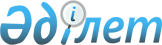 О создании рабочей группы по выработке предложений по разработке проекта Концепции государственной молодежной политики до 2020 годаРаспоряжение Премьер-Министра Республики Казахстан от 15 мая 2012 года № 99-р

      В целях выработки предложений по разработке проекта Концепции государственной молодежной политики до 2020 года (далее - проект Концепции):



      1. Создать рабочую группу в следующем составе:

      2. Рабочей группе в срок до 20 мая 2012 года разработать и внести в установленном порядке в Правительство Республики Казахстан предложения по проекту Концепции.



      3. Контроль за исполнением настоящего распоряжения возложить на Министерство образования и науки Республики Казахстан.      Премьер-Министр                            К. Масимов
					© 2012. РГП на ПХВ «Институт законодательства и правовой информации Республики Казахстан» Министерства юстиции Республики Казахстан
				Орынбаев

Ербол Турмаханович-Заместитель Премьер-Министра Республики

Казахстан, руководительСарыбеков

Махметгали Нургалиевич-вице-министр образования и науки

Республики Казахстан, заместитель

руководителяКуанышев

Жапсарбай Ильясович-заведующий Отделом внутренней политики

Администрации Президента Республики

Казахстан (по согласованию)Абдрахимов

Габидулла

Рахматуллаевич-Председатель Агентства Республики

Казахстан по защите конкуренции

(Антимонопольное агентство),

председатель Совета по молодежной

политике при Президенте Республики

КазахстанАбылкасымова

Мадина Ерасыловна-вице-министр экономического развития и

торговли Республики КазахстанКуставлетов

Дулат Рашитович-вице-министр юстиции Республики

КазахстанКармазина

Лена Магауяновна-вице-министр финансов Республики

КазахстанКырыкбаев

Арман Оразбаевич-вице-министр культуры и информации

Республики КазахстанБайжунусов

Эрик Абенович-вице-министр здравоохранения Республики

КазахстанНурымбетов

Биржан Бидайбекулы-вице-министр труда и социальной защиты

населения Республики КазахстанТихонюк

Николай Петрович-заместитель Председателя Агентства

Республики Казахстан по делам

строительства и жилищно-коммунального

хозяйстваОмаров

Мурат Ескельдинович-заместитель Председателя Агентства

Республики Казахстан по делам спорта и

физической культурыБалаева

Аида Галымовна-заместитель акима города АстаныУтешев

Нурлан Сулейменович-исполнительный секретарь молодежного

крыла «Жас Отан» Народно-демократической

партии «Нур Отан» (по согласованию)Кожахмет

Мадияр Дуйсенбайұлы-директор Департамента молодежной

политики Министерства образования и

науки Республики Казахстан, секретарьКаланова

Шолпан Муртазовна-президент акционерного общества

«Информационно-аналитический центр» (по

согласованию)